ΕΛΛΗΝΙΚΗ  ΔΗΜΟΚΡΑΤΙΑ                       Ρόδος  27/01/2021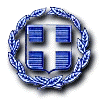 ΝΟΜΟΣ ΔΩΔΕΚΑΝΗΣΟΥ       		    Πρακτικό 4ο    ΔΗΜΟΣ  ΡΟΔΟΥ           		     ΠΙΝΑΚΑΣ ΔΗΜΟΣΙΕΥΣΗΣ ΘΕΜΑΤΟΣ   ΕΙΔΙΚΗΣ ΣΥΝΕΔΡΙΑΣΗΣ ΤΟΥ ΔΗΜΟΤΙΚΟΥ ΣΥΒΟΥΛΙΟΥ  26/01/2021 ΩΡΑ: 18:00ΟΙ ΜΑΡΤΥΡΕΣ :   	                                    	       Η ΕΝΕΡΓΗΣΑΣ ΤΗΝ            ΤΟΙΧΟΚΟΛΛΗΣΗΜοσχούς Σωτήρης2)  Παπαγεωργίου Μαρία          				       Χαραλάμπους ΆνναΘΕΜΑΑΡΙΘΜΟΣΑΠΟΦΑΣΗΣΨΗΦΟΦΟΡΙΑΈγκριση οικονομικών καταστάσεων, Ισολογισμού και Αποτελεσμάτων Δήμου Ρόδου για τη χρήση  οικονομικού έτους 2019, Απόφαση Οικονομικής Επιτροπής αρ. 896/2020. 021/2021Κατά πλειοψηφία